November2018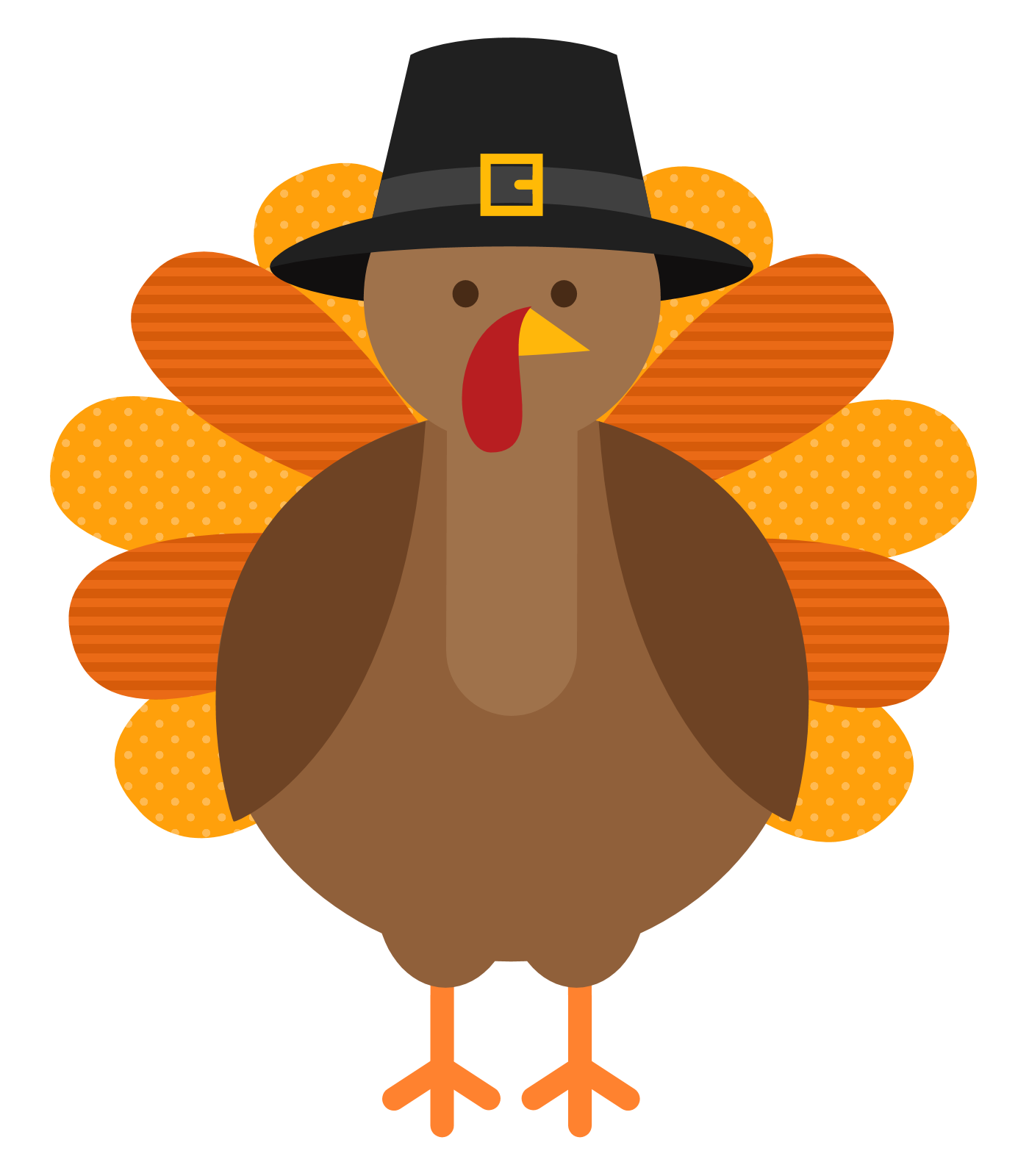 SundayMondayTuesdayWednesdayThursdayFridaySaturday123Homework Due45678910Show and ShareHomework Due11121314151617Closed VETERANS DAYParent Teacher Conferences Parent Teacher ConferencesParent Teacher ConferencesHomework Due18192021222324Native American Pilgrims ActivityI am thankful for assignment“Friends/ Family lunch-giving” (Bring in a dish)Homework DueCLOSED THANKSGIVINGCLOSED THANKSGIVING BREAK252627282930National Cake DayHomework DueSight Words: It, So, In, Me  Number of the month: 3Shape of the month: Rhombus/ Diamond Color of the month:Brown/CaféLetter of the month: Gg, Hh, IiTheme of the month:After the harvest  Weather Closings and Delays: Tune in to WJZ.com or channel 13. Check our website, Facebook or Instagram page for updates! Reminder: Every child needs their own fitted sheet and blanket. Please sent a coat daily for outdoor play. Keep in mind, any medication to be administered to children will need a doctor’s note. 